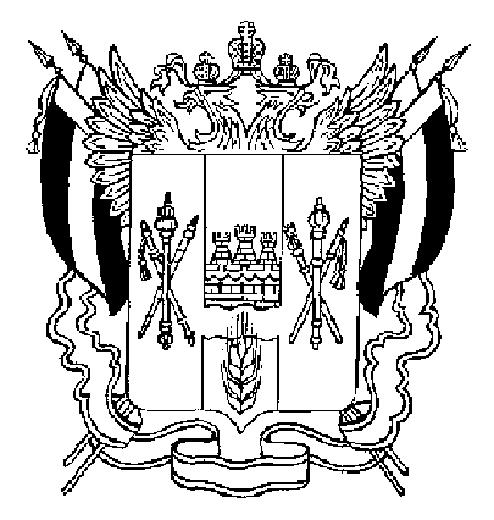 АДМИНИСТРАЦИЯ ВЕСЕЛОВСКОГО  СЕЛЬСКОГО  ПОСЕЛЕНИЯВЕСЕЛОВСКОГО РАЙОНА  РОСТОВСКОЙ  ОБЛАСТИ ПОСТАНОВЛЕНИЕ                       1 августа 2022 года                          № 202                                        п. ВеселыйОб утверждении Положения о порядкесообщения муниципальными служащими администрации Веселовского сельского поселения о возникновении личной заинтересованности при исполнении должностных обязанностей, которая приводитили может привести к конфликту интересовВ соответствии с Федеральным законом от 25.12.2008 N 273-ФЗ "О противодействии коррупции", Указом Президента Российской Федерации от 22 декабря 2015 года № 650 «О порядке сообщения лицами, замещающими отдельные государственные должности Российской Федерации, должности федеральной государственной службы, и иными лицами о возникновении личной заинтересованности при исполнении должностных обязанностей, которая приводит или может привести к конфликту интересов, и о внесении изменений в некоторые акты Президента Российской Федерации», на основании протеста прокуратуры Веселовского района, руководствуясь Уставом Муниципального образования «Веселовское сельское поселение» ПОСТАНОВЛЯЮ:Утвердить Положение о порядке сообщения муниципальными служащими Администрации Веселовского сельского поселения о возникновении личной заинтересованности при исполнении должностных обязанностей, которая приводит или может привести к конфликту интересов согласно приложению.Считать утратившим силу постановление Администрации Веселовского сельского поселения от 15.02.2016 №31 «Об утверждении Положения о порядке сообщения муниципальными служащими Администрации Веселовского сельского поселения о возникновении личной заинтересованности при исполнении должностных обязанностей, которая приводит или может привести к конфликту интересов».Разместить настоящее Постановление на официальном сайте администрации Веселовского сельского поселения.Контроль исполнения данного Постановления оставляю за собой.Глава Администрации Веселовского сельского поселения                                                                    К.А. Федорченко Приложение к Постановлению администрации Веселовского сельского поселенияот 01.08.2022 №202Положениео порядке сообщения муниципальными служащими Администрации Веселовского сельского поселения о возникновении личной заинтересованности при исполнении должностных обязанностей, которая приводит или может привести к конфликту интересов1. Настоящим Положением определяется порядок сообщения муниципальными служащими Администрации Веселовского сельского поселения о возникновении личной заинтересованности при исполнении должностных обязанностей, которая приводит или может привести к конфликту интересов.2. Муниципальные служащие обязаны в соответствии с законодательством Российской Федерации о противодействии коррупции сообщать, о возникновении личной заинтересованности при исполнении должностных обязанностей, которая приводит или может привести к конфликту интересов, а также принимать меры по предотвращению или урегулированию конфликта интересов.3. В случае возникновения личной заинтересованности при исполнении должностных обязанностей, которая приводит или может привести к конфликту интересов, муниципальный служащий обязан незамедлительно оформить сообщение в письменной форме в виде уведомления на имя главы Администрации Веселовского сельского поселения по форме согласно приложению к Положению.4. Муниципальные служащие Администрации Веселовского сельского поселения подают уведомление Главе Администрации Веселовского сельского поселения, которое по его поручению направляется в комиссию по соблюдению требований к служебному поведению муниципальных служащих, проходящих муниципальную службу в Администрации Веселовского сельского поселения, и урегулированию конфликта интересов (далее – Комиссия).5. В ходе предварительного рассмотрения уведомления должностное лицо, ответственное за работу по профилактике коррупционных и иных правонарушений, имеет право получать в установленном порядке от лиц, направивших уведомление, пояснения по изложенным в них обстоятельствам и направлять в установленном порядке запросы в федеральные органы государственной власти, органы государственной власти субъектов Российской Федерации, иные государственные органы, органы местного самоуправления и заинтересованные организации.6. По результатам предварительного рассмотрения уведомления лицо, ответственное за работу по профилактике коррупционных и иных правонарушений, осуществляет подготовку мотивированного заключения по результатам рассмотрения уведомления.7. Уведомление, заключение и другие материалы, полученные в ходе предварительно рассмотрения уведомления, представляются в течение семи рабочих дней со дня поступления уведомления председателю Комиссии.8. В случае направления необходимых запросов, уведомления, заключения и другие материалы представляются в течение 45 дней со дня поступления уведомлений в комиссию. Указанный срок может быть продлен, но не более чем на 30 дней.9. Комиссия рассматривает уведомление и принимает решение в порядке, установленном Положением о комиссии по соблюдению требований к служебному поведению муниципальных служащих, проходящих муниципальную службу в Администрации Веселовского сельского поселения, и урегулированию конфликта интересов. Приложениек Положению о порядке сообщения муниципальными служащими Администрации   Веселовского сельского поселения о возникновении личной заинтересованности при исполнении должностных обязанностей, которая приводит или может привести к конфликту интересов(отметка об ознакомлении)Главе Администрации Веселовского сельского поселенияот  (Ф.И.О., замещаемая должность)УВЕДОМЛЕНИЕ
о возникновении личной заинтересованности при исполнении должностных обязанностей, которая приводит или может привести к конфликту интересовСообщаю о возникновении у меня личной заинтересованности при исполнении должностных обязанностей, которая приводит или может привести к конфликту интересов (нужное подчеркнуть).Обстоятельства, являющиеся основанием возникновения личной заинтересованности:
Должностные обязанности, на исполнение которых влияет или может повлиять личная заинтересованность:  Предлагаемые меры по предотвращению или урегулированию конфликта интересов:
Намереваюсь (не намереваюсь) лично присутствовать на заседании комиссии по соблюдению требований к служебному поведению муниципальных служащих, проходящих муниципальную службу в Администрации Веселовского сельского поселения, и урегулированию конфликта интересов (нужное подчеркнуть).“”20г.(подпись лица, направляющего уведомление)(расшифровка подписи)